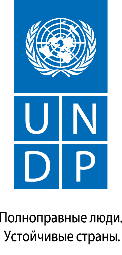 Приложение 1.ТЕХНИЧЕСКОЕ ЗАДАНИЕОрганизация реализации трёхмесячных субсидируемых стажировок, дополненных профессиональными тренингами, для социально уязвимой молодежиПроектный номер:		00110131Название:	Укрепление устойчивости местных сообществ и вовлечение социально уязвимой молодежи в социально-экономическую жизнь местных сообществ. Место реализации: 	Шалкар, Кандыагаш, Шубаркудук (Актюбинская область) и Балхаш, Жезказган, Сатпаев (Карагандинская область)Длительность:	   		17 месяцев (февраль 2019 – июнь 2020)Бюджет: 			327,750.00 долларов СШАПрограмма развития ООН (далее ПРООН) реализует Проект, направленный на поддержку социально уязвимой молодежи путем вовлечения их в социально-экономическую жизнь местных сообществ. Проекта нацелен на охват молодых женщин и мужчин в группе риска (экономически активных, но социально/политически исключенных, социально отчужденной молодежи из групп меньшинств, экономически уязвимой молодежи и т.д.) и их общин посредством комплексных мероприятий, направленных на устранение и минимизацию негативных последствий эксклюзии. Приоритетом проекта является решение социально-экономическая отчужденность среди молодежи, подверженной риску в целевых областях путем предоставления для конкретных групп женщин и мужчин «достойной» поддержки занятости/предпринимательства и развития навыков по требованию.Для обеспечения вовлеченности социально уязвимой молодежи в социально-экономическую жизнь местных сообществ будет внедрена и реализована программа трехмесячной субсидированной стажировки на частных предприятиях для 500 молодых людей, дополненная тренингами по развитию прикладных навыков. В зависимости от потребностей конкретных городов или районов, стажировка будет предоставлена по наиболее востребованным профессиям. Субсидируемая стажировка – временное трудоустройство для получения профессионального опыта, где работодатель предоставляет рабочее место и трудовой опыт, а ежемесячная стипендия стажера оплачивается неправительственной организацией. Цель работы: Расширение возможностей дальнейшего трудоустройства социально уязвимой молодежи путем обеспечения опыта работ через субсидируемые стажировки и сопутствующие тренинги. Объем работсоставить детальный план организационных мероприятий реализации стажировок и согласовать его с Заказчиком; заключить соглашения (меморандумы, договора) о сотрудничестве с заинтересованными сторонами (государственные органы, работодатели, образовательные учреждения и др.); разработать методические материалы и учебную программу для сопутствующих тренингов;определить и обучить менторов для стажёров (не менее одного ментора на 20 человек в одном потоке);поэтапный запуск стажировок и тренингов; мониторинг стажировок и тренингов.На каждой из стадий реализации проекта ПРООН оставляет за собой право проводить мониторинг и вносить рекомендации по реализации проекта. 		Краткое описание стажировки Целевая группа: социально уязвимая молодежь (безработные, многодетные семья, малообеспеченные семья, на пробации, на учете, выпускники детских домов, молодежь с трудной жизненной ситуацией) в возрасте от 18 до 29 лет. Списки предоставляются Координатором проекта в Казахстане. Основные направления стажировок: оценка профессиональных способностей целевой группы; разработка индивидуальных программ профессионального развития; профессиональная ориентация и консультирование; психологическая помощь; организация трудовых взаимоотношений с работодателями (место работы, вступительный тренинг, бизнес этикет, ожидаемые показатели от стажера, закрепленный за стажером ответственный персонал, знакомство с сотрудниками и т.д.); дальнейшее трудоустройство или рекомендательное письмо от работодателя.Программа тренингов/курсов обучения должна быть не менее 12 часов в месяц и содержать следующие компоненты:  повышение мотивации к поиску работы и трудоустройству, развитие необходимых навыков коммуникации для успешного контакта с потенциальным работодателем (психологическая поддержка); обучение прикладным навыкам и умениям;повышение стремления к личностному росту;стрессоустойчивость;работа в команде.  тренинги должны быть на казахском и русском языках в зависимости от требования участников.Участники стажировок должны сопровождаться менторами для консультации, мотивации и мониторинга. Не менее одного ментора на 20 человек в одном потоке.Менторы должны свободно владеть казахским и русским языками. Менторы должны быть обучены работе с уязвимой молодежью. Реализация стажировок должна быть гендерно чувствительной. Необходимо создать условия для равноправного участия как мужчин, так и женщин.   Необходимо разработать типовой трехсторонний договор, определяющий права и обязанности НПО, стажера и работодателя, оговаривая обязательства по дальнейшему трудоустройству определенную долю стажеров. Ожидаемые результаты и оплата	Оплата производится траншами согласно достигнутым результатам, заключительная выплата производится по факту окончания работ/услуг на основании подтверждения координатора проекта ПРООН. По завершению срока договора, Исполнитель должен предоставить отчёт, демонстрирующий выполнение настоящего технического задания. 	Стипендии стажеров в размере 60,000 (шестьдесят тысяч) тенге/месяц будут перечисляться ПРООН-ом исполнителю. Исполнитель будет оплачивать каждому стажеру согласно ведомости посещения рабочего места, полученной от работодателя и ментора. Общая сумма, заложенная на стипендии 500 (пятьсот) стажеров в течении трех месяцев – 90 млн тенге. 	Перечисление средств проводится в тенге согласно текущему курсу ПРООН. 	Отчеты и материалы должны быть предоставлены на русском языке в письменном и электронном варианте в MS Word (2003 года или позднее), по формату, принятому проектами ПРООН (используемый шрифт: 14 «Times New Roman»). 	Тексты отчетов и проекты документов должны быть тщательно выверены и отредактированы.	Ответственность исполнителя:Исполнитель работ несет полную ответственность за достоверность и правомерность предоставляемой информации и за своевременное предоставление отчетов.согласовывает все свои действия с ПРООН в Казахстане и отчитывается перед координатором проекта;обеспечивает своевременное и качественное исполнение требований технического задания; сотрудничает с национальными партнерами проекта;обеспечивает безусловное выполнение требований, оговоренных в контракте;исполнитель не вправе предоставлять результаты работ сторонним субъектам;предоставляет материалы выполненных работ на имя координатора проекта для комментариев и согласования;Место работыРабота осуществляется в целевых населенных пунктах проекта – Шалкар, Кандыагаш, Шубаркудук (Актюбинская область), Балхаш, Жезказган, Сатпаев (Карагандинская область). График поездок в рамках проведения работы определяются поставщиком услуг. Все расходы по поездкам в города и районы, аренда оборудования, услуги связи и другие расходы, связанные с проведением данной работы, входят в заложенную сумму.Требования к организации:В конкурсе могут принимать участие неправительственные/некоммерческие организации, зарегистрированные в качестве юридических лиц в соответствии с законодательством Республики Казахстан и отвечающие следующим требованиям:иметь опыт работы не менее 5 лет;  обладать кадрами и творческим/интеллектуальным потенциалом для проведения работ в рамках технического задания;опыт сотрудничества с государственными органами, общественными организациями, представляющими интересы молодежи не менее 5 лет; Потенциальный исполнитель должен представить Документы, подтверждающие квалификацию персонала;Перечень реализованных проектов за последние три года;Копия Свидетельства о государственной регистрации юридического лица;Копия Устава организации (при наличии);Копия статистической карты организации;Копия БИН;Справка с Банка с полной информацией по банковским реквизитам организации (счета в тенге), а также справку об отсутствии задолженности по всем видам обязательств;Справка из налоговой инспекции о состоянии платежей организации по всем видам налогов;Рекомендательные письма и письма поддержки от местной администрации, других организаций и учреждений;№РезультатСрокиИтоговый документ, предоставляемый менеджеру проекта для согласования и/или проведения оплатыОплата1Определены и сопоставлены стажеры и работодатели, согласно интересам и потребностям;Разработаны и заключены соглашения о сотрудничестве с заинтересованными сторонами;Проведен набор менторов и их обучение (менторы должны быть предварительно согласованы с координатором проекта);Март 2019г.Промежуточный отчет, копий договоров с компаниями и копий дипломов менторов. 10%2Разработаны методические материалы и учебная программа сопутствующих тренингов, потенциальные тренера определены и согласованы с ПРООН;Апрель 2019г.Промежуточный отчет, копий договоров, меморандумов. 10%3Поэтапный запуск оплачиваемых стажировок и тренингов. 1-поток (125 человек): Май – Июль 2019г.Промежуточный отчет20%42-поток (125 человек): Август – октябрь 2019г.Промежуточный отчет20%53-поток (125 человек):Ноябрь 2019 – Январь 2020г.Промежуточный отчет20%64-поток (125 человек):Февраль – Апрель 2020г.Промежуточный отчет20%